EMPLOYEE PERFORMANCE EVALUATIONPersonnel InformationEmployee's Name _____________________________________________________________________________     Job Title ___________________________________________      Department ____________________________                              Period Covered ________________   to __________________     Date of Evaluation _______________________      Immediate Supervisor ________________________________     Department Supervisor ____________________     Evaluation InstructionsThis form is designed to allow the supervisor evaluate the employee's performance over the specified peri od. Each of the areas should be discussed and the employee given suggestions for improving his performance. The following categories are used to rank an employee's performance:1. Position KnowledgeDegree to which the employee understands essential functions of the position. Also, degree to which the employee utilizes other resources effectively to gain knowledge needed for the position.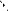 	Ranking	5	4	3	2	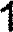 Comment2. Work QualityAccuracy, neatness, effective completion of assignments, and attention to detail.	Ranking	5	4	3	2	1Comment3. ProductivityVolume of work completed and effective use of resources to make best use of time.	Ranking	5	4	3	2	1Comment4. TeamworkWillingness to work with others and considers coworkers ideas. Ability to get along with coworkers and treat them with respect.	Ranking	5	4	3	2	1Comment5. DependabilityDegree to which the employee can be relied upon to follow instructions, complete assigned tasks, and attend meetings.	Ranking	5	4	3	2	1Comment6. JudgmentDegree to which the employee uses sound reasoning to make decisions and has necessary information for making the decisions.	Ranking	5	4	3	2	1Comment	7. Initiative	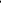 Willingness to accept responsibility independently. Eagerness to learn and use new methods to accomplish tasks.	Ranking	5	4	3	2	1Comment8. Adaptability 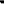 Ability to work under changed or new situations or working conditions.	Ranking	5	4	3	2	1Comment9. Work PlanningAbility to organize work to accomplish the tasks assigned. Ensures that the plan is consistent with the team goals.	Ranking	5	4	3	2	1Comment10. Overall EvaluationOverall ranking for employee considering all the factors above and any other relevant information.Ranking	5	4	3	2	Comment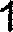 Employee's Strengths1.2.3.Areas for Improvement 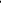 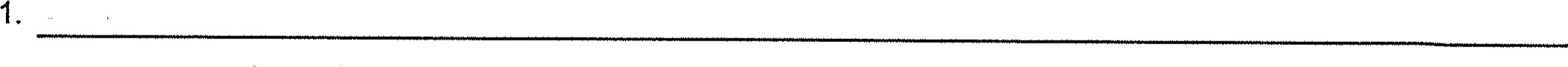 2.3.Employee's Comments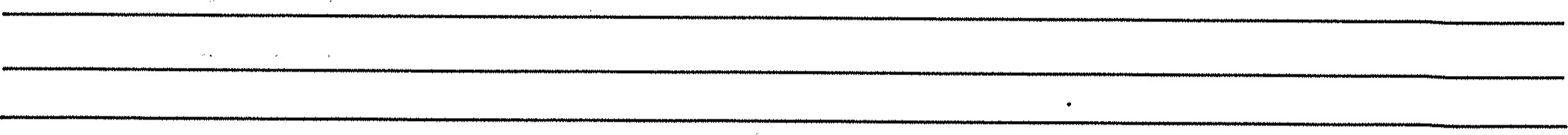 Signatures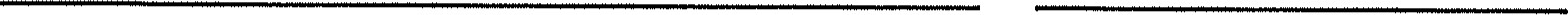 	Employee Signature	Date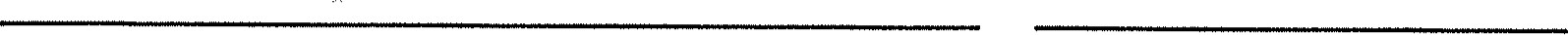 	Immediate Supervisor Signature	Date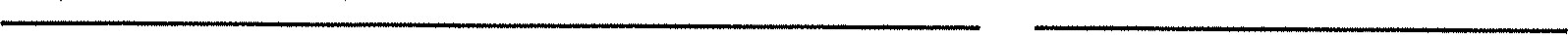 	Department Supervisor Signature	Date5ExcellentEmployee's performance consistently exceeds expectations of his/her position.4Very GoodEmployee's performance meets and occasionally exceeds expectations of his/her position.3SatisfactoryEmployee's performance meets expectations of his/her position.2ConditionalEmployee's performance is below the expectations of his/her position.1WarningEmployee's performance does not meet the minimum acceptable level for his/her position.